Page 1Fact Sheet 3: Where to find out moreThis fact sheet has links to a range of resources and places to help you find out more and connect with people doing this work here in Queensland and other parts of Australia.StoriesThese four digital stories are by people with disability in Queensland and their journey of getting started and running a micro business. Access the stories on the Queensland Government website here: https://www.dcssds.qld.gov.au/campaign/queenslands-disability-plan/resources Find and talk to someone who has set up their micro business.Organisations in Queensland These Queensland based organisations have resources related to micro business specifically for people with disability.Community Resource Unit (CRU):CRU has a range of information and strategies to start on the path to employment including micro business. The school to Work project provides specific resources for school leavers. Access the information on the CRU website here: https://cru.org.au/our-work/finding-a-job/Be Your Own Boss MicroBusiness Program: Carers Queensland Carers Queensland offers a program that empowers, educates and supports people with disability to create or grow a microbusiness. Learn more about the program on the Carers Queensland website here: www.carersqld.com.au/ndis/inclusion-projects/be-your-own-boss/ Autism Queensland Autism Queensland offers bespoke programs supporting the provision of specialist employment for autistic and neurodivergent adults. Access the information on the Autism Queensland website here: https://autismqld.com.au/services/adults/employment-servicesPage 2Organisations across Australia Community Living Project: Micro Enterprise: Project South AustraliaMicro Enterprise Project (MEP) can support you to start your own micro enterprise. They provide various resources and stories that explore micro enterprises. Access the resources and support on the Community Living Project website here: https://communitylivingproject.org.au/category/microenterpriseproject/Valued lives: Micro Enterprise Project: Western AustraliaThe Valued Lives’ Microenterprise Project provides resources and stories for steps to success, discovery, ideas and planning micro enterprise.Access the stories and information on the Empowered Connections website here: https://microenterprises.valuedlives.org.au/Imagine More: Australian Capital TerritoryImagine More provides essential resources and stories about employment and microenterprise for people with disability. Access the resources and stories on the Imagine More website here: https://imaginemore.org.au/resources/employment-and-microenterprise/Everyone Can Work: Inclusion AustraliaInclusion Australia explores employment pathways for people with intellectual disability including micro business. Learn more on the Inclusion Australia website here: https://www.everyonecanwork.org.au/employment-support/ndis/microenterprise/National MicroEnterprise DirectoryThis directory provides a platform to advertise and promote your micro enterprise free of charge. The micro enterprises listed are built to the individual’s capacities, timeframes, and passions, offering customers good value products and services Australia-wide. Learn more on the Empowered Connections website here: https://microenterprises.valuedlives.org.au/national-micro-enterprise-directory/Page 3National Disability Insurance SchemeThe NDIS may fund reasonable and necessary employment supports, which can be used to support individual employment goals including micro-businesses, self-employment (Let’s Talk about Work Booklet, page 3). Talk to your support coordinator or local area coordinator for more information. Learn more on the NDIS website here: https://www.ndis.gov.au/search?keywords=lets+talk+about+workGeneral resources These general resources are provided free and are useful for establishing your micro enterprise.Queensland GovernmentThe Queensland Government provides these resources to assist people starting their own small business.Business QueenslandLearn about the process for turning your idea and business plan into an operation that's ready to trade on the Queensland Government website here: https://www.business.qld.gov.au/starting-business/starting-buying/setting-upSmall business wellness coachesWellness coaches help small business owners with unique and personal business challenges, needs and opportunities in a free one-on-one, supportive environment. Find a small business wellness coach on the Queensland Government website here: https://www.business.qld.gov.au/starting-business/advice-support/support/wellbeing/wellness-coaches Jobs QueenslandThe Workforce Planning Connect Workbook is a practical resource for micro business and small enterprises to build a workforce plan in full or to focus on key activities to support specific workforce needs.Download helpful resources from the Jobs Queensland website here: https://jobsqueensland.qld.gov.au/workforce-planning-connect/wpc-download/   Page 4Office of Fair Trading The Office of Fair Trading provides an excellent overview of what is needed to start a business.Access the information on the Queensland Government website here: https://www.business.qld.gov.au/starting-businessPage 4 Technical And Further Education Courses TAFE offers courses to assist people learn more about running businesses. Learn more about available courses on the TAFE Queensland website here: https://tafeqld.edu.au/employers/small-business-solutions/workshops/an-introduction-to-build-a-better-businessFunded by the Queensland Government. 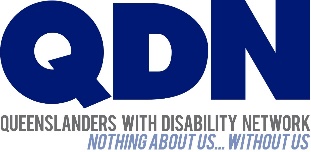 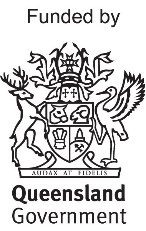 